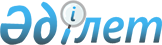 О внесении изменений и дополнения в решение Чингирлауского районного маслихата от 6 января 2020 года №49-6 "О бюджете сельских округов Чингирлауского района на 2020-2022 годы"
					
			Утративший силу
			
			
		
					Решение Чингирлауского районного маслихата Западно-Казахстанской области от 24 ноября 2020 года № 62-1. Зарегистрировано Департаментом юстиции Западно-Казахстанской области 25 ноября 2020 года № 6494. Утратило силу решением Чингирлауского районного маслихата Западно-Казахстанской области от 8 февраля 2021 года № 3-1
      Сноска. Утратило силу решением Чингирлауского районного маслихата Западно-Казахстанской области от 08.02.2021 № 3-1 (вводится в действие со дня первого официального опубликования).
      В соответствии с Бюджетным кодексом Республики Казахстан от 4 декабря 2008 года, Законом Республики Казахстан "О местном государственном управлении и самоуправлении в Республике Казахстан" от 23 января 2001 года районный маслихат РЕШИЛ:
      1. Внести в решение Чингирлауского районного маслихата от 6 января 2020 года №49-6 "О бюджете сельских округов Чингирлауского района на 2020-2022 годы" (зарегистрированное в Реестре государственной регистрации нормативных правовых актов №5930, опубликованное 14 января 2020 года в Эталонном контрольном банке нормативных правовых актов Республики Казахстан) следующие изменения и дополнение:
      пункт 1 изложить в следующей редакции:
      "1. Утвердить бюджет Акбулакского сельского округа Чингирлауского района на 2020-2022 годы согласно приложениям 1, 2 и 3 соответственно, в том числе на 2020 год в следующих объемах:
      1) доходы – 62 314 тысяч тенге:
      налоговые поступления – 85 тысяч тенге;
      неналоговые поступления – 306 тысяч тенге;
      поступления от продажи основного капитала – 0 тенге;
      поступления трансфертов – 61 923 тысячи тенге;
      2) затраты – 62 314 тысяч тенге;
      3) чистое бюджетное кредитование – 0 тенге:
      бюджетные кредиты – 0 тенге;
      погашение бюджетных кредитов – 0 тенге;
      4) сальдо по операциям с финансовыми активами – 0 тенге:
      приобретение финансовых активов – 0 тенге;
      поступления от продажи финансовых активов государства – 0 тенге;
      5) дефицит (профицит) бюджета – 0 тенге;
      6) финансирование дефицита (использование профицита) бюджета – 0 тенге:
      поступление займов – 0 тенге;
      погашение займов – 0 тенге;
      используемые остатки бюджетных средств – 0 тенге.";
      пункт 2 изложить в следующей редакции:
      "2. Утвердить бюджет Актауского сельского округа Чингирлауского района на 2020-2022 годы согласно приложениям 4, 5 и 6 соответственно, в том числе на 2020 год в следующих объемах:
      1) доходы – 49 881 тысяча тенге:
      налоговые поступления – 48 тысяч тенге;
      неналоговые поступления – 371 тысяча тенге;
      поступления от продажи основного капитала – 0 тенге;
      поступления трансфертов – 49 462 тысячи тенге;
      2) затраты – 49 881 тысяча тенге;
      3) чистое бюджетное кредитование – 0 тенге:
      бюджетные кредиты – 0 тенге;
      погашение бюджетных кредитов – 0 тенге;
      4) сальдо по операциям с финансовыми активами – 0 тенге:
      приобретение финансовых активов – 0 тенге;
      поступления от продажи финансовых активов государства – 0 тенге;
      5) дефицит (профицит) бюджета – 0 тенге;
      6) финансирование дефицита (использование профицита) бюджета – 0 тенге:
      поступление займов – 0 тенге;
      погашение займов – 0 тенге;
      используемые остатки бюджетных средств – 0 тенге.";
      пункт 3 изложить в следующей редакции:
      "3. Утвердить бюджет Акшатского сельского округа Чингирлауского района на 2020-2022 годы согласно приложениям 7, 8 и 9 соответственно, в том числе на 2020 год в следующих объемах:
      1) доходы – 66 793 тысячи тенге:
      налоговые поступления – 140 тысяч тенге;
      неналоговые поступления – 511 тысяч тенге;
      поступления от продажи основного капитала – 0 тенге;
      поступления трансфертов – 66 142 тысячи тенге;
      2) затраты – 66 793 тысячи тенге;
      3) чистое бюджетное кредитование – 0 тенге:
      бюджетные кредиты – 0 тенге;
      погашение бюджетных кредитов – 0 тенге;
      4) сальдо по операциям с финансовыми активами – 0 тенге:
      приобретение финансовых активов – 0 тенге;
      поступления от продажи финансовых активов государства – 0 тенге;
      5) дефицит (профицит) бюджета – 0 тенге;
      6) финансирование дефицита (использование профицита) бюджета – 0 тенге:
      поступление займов – 0 тенге;
      погашение займов – 0 тенге;
      используемые остатки бюджетных средств – 0 тенге.";
      пункт 4 изложить в следующей редакции:
      "4. Утвердить бюджет Алмазненского сельского округа Чингирлауского района на 2020-2022 годы согласно приложениям 10, 11 и 12 соответственно, в том числе на 2020 год в следующих объемах:
      1) доходы – 25 063 тысячи тенге:
      налоговые поступления – 89 тысяч тенге;
      неналоговые поступления – 591 тысяча тенге;
      поступления от продажи основного капитала – 0 тенге;
      поступления трансфертов – 24 383 тысячи тенге;
      2) затраты – 25 063 тысячи тенге;
      3) чистое бюджетное кредитование – 0 тенге:
      бюджетные кредиты – 0 тенге;
      погашение бюджетных кредитов – 0 тенге;
      4) сальдо по операциям с финансовыми активами – 0 тенге:
      приобретение финансовых активов – 0 тенге;
      поступления от продажи финансовых активов государства – 0 тенге;
      5) дефицит (профицит) бюджета – 0 тенге;
      6) финансирование дефицита (использование профицита) бюджета – 0 тенге:
      поступление займов – 0 тенге;
      погашение займов – 0 тенге;
      используемые остатки бюджетных средств – 0 тенге.";
      пункт 5 изложить в следующей редакции:
      "5. Утвердить бюджет Ардакского сельского округа Чингирлауского района на 2020-2022 годы согласно приложениям 13, 14 и 15 соответственно, в том числе на 2020 год в следующих объемах:
      1) доходы – 35 014 тысяч тенге:
      налоговые поступления – 48 тысяч тенге;
      неналоговые поступления – 581 тысяча тенге;
      поступления от продажи основного капитала – 0 тенге;
      поступления трансфертов – 34 385 тысяч тенге;
      2) затраты – 35 014 тысяч тенге;
      3) чистое бюджетное кредитование – 0 тенге:
      бюджетные кредиты – 0 тенге;
      погашение бюджетных кредитов – 0 тенге;
      4) сальдо по операциям с финансовыми активами – 0 тенге:
      приобретение финансовых активов – 0 тенге;
      поступления от продажи финансовых активов государства – 0 тенге;
      5) дефицит (профицит) бюджета – 0 тенге;
      6) финансирование дефицита (использование профицита) бюджета – 0 тенге:
      поступление займов – 0 тенге;
      погашение займов – 0 тенге;
      используемые остатки бюджетных средств – 0 тенге.";
      пункт 6 изложить в следующей редакции:
      "6. Утвердить бюджет Ащысайского сельского округа Чингирлауского района на 2020-2022 годы согласно приложениям 16, 17 и 18 соответственно, в том числе на 2020 год в следующих объемах:
      1) доходы – 27 946 тысяч тенге:
      налоговые поступления – 104 тысячи тенге;
      неналоговые поступления – 907 тысяч тенге;
      поступления от продажи основного капитала – 0 тенге;
      поступления трансфертов – 26 935 тысяч тенге;
      2) затраты – 27 946 тысяч тенге;
      3) чистое бюджетное кредитование – 0 тенге:
      бюджетные кредиты – 0 тенге; 
      погашение бюджетных кредитов – 0 тенге;
      4) сальдо по операциям с финансовыми активами – 0 тенге:
      приобретение финансовых активов – 0 тенге;
      поступления от продажи финансовых активов государства – 0 тенге;
      5) дефицит (профицит) бюджета – 0 тенге;
      6) финансирование дефицита (использование профицита) бюджета – 0 тенге:
      поступление займов – 0 тенге;
      погашение займов – 0 тенге;
      используемые остатки бюджетных средств – 0 тенге.";
      пункт 7 изложить в следующей редакции:
      "7. Утвердить бюджет Карагашского сельского округа Чингирлауского района на 2020-2022 годы согласно приложениям 19, 20 и 21 соответственно, в том числе на 2020 год в следующих объемах:
      1) доходы – 31 482 тысячи тенге:
      налоговые поступления – 85 тысяч тенге;
      неналоговые поступления – 332 тысячи тенге;
      поступления от продажи основного капитала – 0 тенге;
      поступления трансфертов – 31 065 тысяч тенге;
      2) затраты – 31 482 тысячи тенге;
      3) чистое бюджетное кредитование – 0 тенге:
      бюджетные кредиты – 0 тенге;
      погашение бюджетных кредитов – 0 тенге;
      4) сальдо по операциям с финансовыми активами – 0 тенге:
      приобретение финансовых активов – 0 тенге;
      поступления от продажи финансовых активов государства – 0 тенге;
      5) дефицит (профицит) бюджета – 0 тенге;
      6) финансирование дефицита (использование профицита) бюджета – 0 тенге:
      поступление займов – 0 тенге;
      погашение займов – 0 тенге;
      используемые остатки бюджетных средств – 0 тенге.";
      пункт 8 изложить в следующей редакции:
      "8. Утвердить бюджет Чингирлауского сельского округа Чингирлауского района на 2020-2022 годы согласно приложениям 22, 23 и 24 соответственно, в том числе на 2020 год в следующих объемах:
      1) доходы – 315 098 тысяч тенге:
      налоговые поступления – 7 401 тысяча тенге;
      неналоговые поступления – 0 тенге;
      поступления от продажи основного капитала – 0 тенге;
      поступления трансфертов – 307 697 тысяч тенге;
      2) затраты – 316 966 тысяч тенге;
      3) чистое бюджетное кредитование – 0 тенге:
      бюджетные кредиты – 0 тенге;
      погашение бюджетных кредитов – 0 тенге;
      4) сальдо по операциям с финансовыми активами – 0 тенге:
      приобретение финансовых активов – 0 тенге;
      поступления от продажи финансовых активов государства – 0 тенге;
      5) дефицит (профицит) бюджета – -1 868 тысяч тенге;
      6) финансирование дефицита (использование профицита) бюджета – 1 868 тысяч тенге:
      поступление займов – 0 тенге;
      погашение займов – 0 тенге;
      используемые остатки бюджетных средств – 1 868 тысяч тенге.";
      в пункте 9-1:
      абзац первый изложить в следующей редакции:
      "9-1. Учесть в сельском бюджете на 2020 год поступление целевых трансфертов из районного бюджета в общей сумме 101 177 тысяч тенге:";
      абзац третий изложить в следующей редакции:
      "на услуги по обеспечению деятельности акима города районного значения, села, поселка, сельского округа – 15 779 тысяч тенге:
      Акбулакский сельский округ – 2 966 тысяч тенге;
      Актауский сельский округ – 253 тысячи тенге;
      Акшатский сельский округ – 1 070 тысяч тенге;
      Алмазненский сельский округ – 1 063 тысячи тенге;
      Ардакский сельский округ – 4 242 тысячи тенге;
      Ащысайский сельский округ – 1 000 тысяч тенге;
      Карагашский сельский округ – 3 809 тысяч тенге;
      Чингирлауский сельский округ – 1 376 тысяч тенге;";
      абзац четвертый изложить в следующей редакции:
      "на организацию бесплатного подвоза учащихся до ближайшей школы и обратно в сельской местности – 2 125 тысяч тенге:
      Акбулакский сельский округ – 1 150 тысяч тенге;
      Актауский сельский округ – 625 тысяч тенге;
      Ардакский сельский округ – 350 тысяч тенге;";
      абзац пятый изложить в следующей редакции:
      "на обеспечение санитарии населенных пунктов – 19 257 тысяч тенге:
      Акбулакский сельский округ – 2 500 тысяч тенге;
      Актауский сельский округ – 1 800 тысяч тенге;
      Акшатский сельский округ – 3 100 тысяч тенге;
      Алмазненский сельский округ – 4 200 тысяч тенге;
      Ардакский сельский округ – 3 500 тысяч тенге;
      Ащысайский сельский округ – 957 тысяч тенге;
      Карагашский сельский округ – 3 200 тысяч тенге;";
      абзац шестой изложить в следующей редакции:
      "на благоустройство и озеленение населенных пунктов – 20 117 тысяч тенге:
      Акбулакский сельский округ – 3 250 тысяч тенге;
      Актауский сельский округ – 2 551 тысяча тенге;
      Акшатский сельский округ – 300 тысяч тенге;
      Алмазненский сельский округ – 500 тысяч тенге;
      Ардакский сельский округ – 2 357 тысяч тенге;
      Карагашский сельский округ – 500 тысяч тенге;
      Чингирлауский сельский округ – 10 659 тысяч тенге;";
      абзац седьмой изложить в следующей редакции:
      "на капитальные расходы государственного органа – 398 тысяч тенге:
      Ардакский сельский округ – 188 тысяч тенге;
      Карагашский сельский округ – 210 тысяч тенге;";
      абзац девятый изложить в следующей редакции:
      "на капитальный и средний ремонт автомобильных дорог в городах районного значения, селах, поселках, сельских округах – 8 334 тысячи тенге:
      Чингирлауский сельский округ – 8 334 тысячи тенге;";
      дополнить абзацем двенадцатым следующего содержания:
      "на дошкольное воспитание и обучение и организация медицинского обслуживания в организациях дошкольного воспитания и обучения – 975 тысяч тенге:
      Акшатский сельский округ – 975 тысяч тенге.";
      приложения 1, 4, 7, 10, 13, 16, 19, 22 к указанному решению изложить в новой редакции согласно приложению 1, 2, 3, 4, 5, 6, 7, 8 к настоящему решению.
      2. Руководителю аппарата районного маслихата (С.Шагиров) обеспечить государственную регистрацию данного решения в органах юстиции.
      3. Настоящее решение вводится в действие с 1 января 2020 года. Бюджет Акбулакского сельского округа на 2020 год
      тысяч тенге Бюджет Актауского сельского округа на 2020 год
      тысяч тенге Бюджет Акшатского сельского округа на 2020 год
      тысяч тенге Бюджет Алмазненского сельского округа на 2020 год
      тысяч тенге Бюджет Ардакского сельского округа на 2020 год
      тысяч тенге Бюджет Ащысайского сельского округа на 2020 год
      тысяч тенге Бюджет Карагашского сельского округа на 2020 год
      тысяч тенге Бюджет Чингирлауского сельского округа на 2020 год
      тысяч тенге
					© 2012. РГП на ПХВ «Институт законодательства и правовой информации Республики Казахстан» Министерства юстиции Республики Казахстан
				Приложение 
к решению Чингирлауского 
районного маслихата 
от 24 ноября 2020 года № 62-1Приложение 1
к решению Чингирлауского
районного маслихата 
от 6 января 2020 года № 49-6
Категория
Категория
Категория
Категория
Категория
Класс
Класс
Класс
Класс
Подкласс
Подкласс
Подкласс
Специфика
Специфика
Наименование
Сумма
1) Доходы
 62 314
1
Налоговые поступления
85
01
Подоходный налог
0
2
Индивидуальный подоходный налог
 0
04
Налоги на собственность
85
1
Налоги на имущество
19
3
Земельный налог
66
4
Налог на транспортные средства
 0
2
Неналоговые поступления
306
01
Доходы от государственной собственности
60
5
Доходы от аренды имущества, находящегося в государственной собственности
60
06
Прочие неналоговые поступления
246
1
Прочие неналоговые поступления
246
3
Поступления от продажи основного капитала
0
4
Поступления трансфертов
61 923
02
Трансферты из вышестоящих органов государственного управления
61 923
3
Трансферты из районного (города областного значения) бюджета
61 923
Функциональная группа
Функциональная группа
Функциональная группа
Функциональная группа
Функциональная группа
Функциональная подгруппа
Функциональная подгруппа
Функциональная подгруппа
Функциональная подгруппа
Администратор бюджетных программ
Администратор бюджетных программ
Администратор бюджетных программ
Программа
Программа
Наименование
Сумма
2) Затраты
 62 314
01
Государственные услуги общего характера
24 862
1
Представительные, исполнительные и другие органы, выполняющие общие функции государственного управления
24 862
124
Аппарат акима города районного значения, села, поселка, сельского округа
24 862
001
Услуги по обеспечению деятельности акима города районного значения, села, поселка, сельского округа
24 862
04
Образование
28 074
1
Дошкольное воспитание и обучение
26 924
124
Аппарат акима города районного значения, села, поселка, сельского округа
26 924
004
Дошкольное воспитание и обучение и организация медицинского обслуживания в организациях дошкольного воспитания и обучения
26 924
2
Начальное, основное среднее и общее среднее образование
1 150
124
Аппарат акима города районного значения, села, поселка, сельского округа
1 150
005
Организация бесплатного подвоза учащихся до ближайшей школы и обратно в сельской местности
1 150
07
Жилищно-коммунальное хозяйство
9 378
3
Благоустройство населенных пунктов
9 378
124
Аппарат акима города районного значения, села, поселка, сельского округа
9 378
008
Освещение улиц в населенных пунктах
1 244
009
Обеспечение санитарии населенных пунктов
3 500
011
Благоустройство и озеленение населенных пунктов
4 634
13
Прочие
0
9
Прочие
0
124
Аппарат акима города районного значения, села, поселка, сельского округа
0
040
Реализация мероприятий для решения вопросов обустройства населенных пунктов в реализацию мер по содействию экономическому развитию регионов в рамках Государственной программы развития регионов до 2025 года
0
3) Чистое бюджетное кредитование
0
Бюджетные кредиты
0
Категория
Категория
Категория
Категория
Категория
Класс
Класс
Класс
Класс
Подкласс
Подкласс
Подкласс
Специфика
Специфика
Наименование
Сумма
5
Погашение бюджетных кредитов
 0
01
Погашение бюджетных кредитов
0
1
Погашение бюджетных кредитов, выданных из государственного бюджета
0
13
Погашение бюджетных кредитов, выданных из местного бюджета физическим лицам
0
4) Сальдо по операциям с финансовыми активами
0
Функциональная группа
Функциональная группа
Функциональная группа
Функциональная группа
Функциональная группа
Функциональная подгруппа
Функциональная подгруппа
Функциональная подгруппа
Функциональная подгруппа
Администратор бюджетных программ
Администратор бюджетных программ
Администратор бюджетных программ
Программа
Программа
Наименование
Сумма
Приобретение финансовых активов
 0
Категория
Категория
Категория
Категория
Категория
Класс
Класс
Класс
Класс
Подкласс
Подкласс
Подкласс
Специфика
Специфика
Наименование
Сумма
6
Поступления от продажи финансовых активов государства
 0
01
Поступления от продажи финансовых активов государства
0
1
Поступления от продажи финансовых активов внутри страны
0
5) Дефицит (профицит) бюджета
0
6) Финансирование дефицита (использование профицита) бюджета
0
7
Поступления займов
0
01
Внутренние государственные займы
0
2
Договоры займа
0
Функциональная группа
Функциональная группа
Функциональная группа
Функциональная группа
Функциональная группа
Функциональная подгруппа
Функциональная подгруппа
Функциональная подгруппа
Функциональная подгруппа
Администратор бюджетных программ
Администратор бюджетных программ
Администратор бюджетных программ
Программа
Программа
Наименование
Сумма
16
Погашение займов
 0
Категория
Категория
Категория
Категория
Категория
Класс
Класс
Класс
Класс
Подкласс
Подкласс
Подкласс
Специфика
Специфика
Наименование
Сумма
8
Используемые остатки бюджетных средств
 0
01
Остатки бюджетных средств
0
1
Свободные остатки бюджетных средств
0
01
Свободные остатки бюджетных средств
0Приложение 2
к решению Чингирлауского
районного маслихата
от 24 ноября 2020 года № 62-1Приложение 4
к решению Чингирлауского
районного маслихата
от 6 января 2020 года № 49-6
Категория
Категория
Категория
Категория
Категория
Класс
Класс
Класс
Класс
Подкласс
Подкласс
Подкласс
Специфика
Специфика
Наименование
Сумма
1) Доходы
 49 881
1
Налоговые поступления
48
01
Подоходный налог
0
2
Индивидуальный подоходный налог
 0
04
Налоги на собственность
48
1
Налоги на имущество
11
3
Земельный налог
37
4
Налог на транспортные средства
 0
2
Неналоговые поступления
371
01
Доходы от государственной собственности
41
5
Доходы от аренды имущества, находящегося в государственной собственности
41
06
Прочие неналоговые поступления
330
1
Прочие неналоговые поступления
330
3
Поступления от продажи основного капитала
0
4
Поступления трансфертов
49 462
02
Трансферты из вышестоящих органов государственного управления
49 462
3
Трансферты из районного (города областного значения) бюджета
49 462
Функциональная группа
Функциональная группа
Функциональная группа
Функциональная группа
Функциональная группа
Функциональная подгруппа
Функциональная подгруппа
Функциональная подгруппа
Функциональная подгруппа
Администратор бюджетных программ
Администратор бюджетных программ
Администратор бюджетных программ
Программа
Программа
Наименование
Сумма
2) Затраты
 49 881
01
Государственные услуги общего характера
18 178
1
Представительные, исполнительные и другие органы, выполняющие общие функции государственного управления
18 178
124
Аппарат акима города районного значения, села, поселка, сельского округа
18 178
001
Услуги по обеспечению деятельности акима города районного значения, села, поселка, сельского округа
18 178
04
Образование
24 094
1
Дошкольное воспитание и обучение
23 249
124
Аппарат акима города районного значения, села, поселка, сельского округа
23 249
004
Дошкольное воспитание и обучение и организация медицинского обслуживания в организациях дошкольного воспитания и обучения
23 249
2
Начальное, основное среднее и общее среднее образование
845
124
Аппарат акима города районного значения, села, поселка, сельского округа
845
005
Организация бесплатного подвоза учащихся до ближайшей школы и обратно в сельской местности
845
07
Жилищно-коммунальное хозяйство
6 609
3
Благоустройство населенных пунктов
6 609
124
Аппарат акима города районного значения, села, поселка, сельского округа
6 609
008
Освещение улиц в населенных пунктах
387
009
Обеспечение санитарии населенных пунктов
2 444
011
Благоустройство и озеленение населенных пунктов
3 778
12
Транспорт и коммуникации
1 000
1
Автомобильный транспорт
1 000
124
Аппарат акима города районного значения, села, поселка, сельского округа
1 000
013
Обеспечение функционирования автомобильных дорог в городах районного значения, селах, поселках, сельских округах
1 000
13
Прочие
0
9
Прочие
0
124
Аппарат акима города районного значения, села, поселка, сельского округа
0
040
Реализация мероприятий для решения вопросов обустройства населенных пунктов в реализацию мер по содействию экономическому развитию регионов в рамках Государственной программы развития регионов до 2025 года
0
3) Чистое бюджетное кредитование
0
Бюджетные кредиты
0
Категория
Категория
Категория
Категория
Категория
Класс
Класс
Класс
Класс
Подкласс
Подкласс
Подкласс
Специфика
Специфика
Наименование
Сумма
5
Погашение бюджетных кредитов
 0
01
Погашение бюджетных кредитов
0
1
Погашение бюджетных кредитов, выданных из государственного бюджета
0
13
Погашение бюджетных кредитов, выданных из местного бюджета физическим лицам
0
4) Сальдо по операциям с финансовыми активами
0
Функциональная группа
Функциональная группа
Функциональная группа
Функциональная группа
Функциональная группа
Функциональная подгруппа
Функциональная подгруппа
Функциональная подгруппа
Функциональная подгруппа
Администратор бюджетных программ
Администратор бюджетных программ
Администратор бюджетных программ
Программа
Программа
Наименование
Сумма
Приобретение финансовых активов
 0
Категория
Категория
Категория
Категория
Категория
Класс
Класс
Класс
Класс
Подкласс
Подкласс
Подкласс
Специфика
Специфика
Наименование
Сумма
6
Поступления от продажи финансовых активов государства
 0
01
Поступления от продажи финансовых активов государства
0
1
Поступления от продажи финансовых активов внутри страны
0
5) Дефицит (профицит) бюджета
0
6) Финансирование дефицита (использование профицита) бюджета
0
7
Поступления займов
0
01
Внутренние государственные займы
0
2
Договоры займа
0
Функциональная группа
Функциональная группа
Функциональная группа
Функциональная группа
Функциональная группа
Функциональная подгруппа
Функциональная подгруппа
Функциональная подгруппа
Функциональная подгруппа
Администратор бюджетных программ
Администратор бюджетных программ
Администратор бюджетных программ
Программа
Программа
Наименование
Сумма
16
Погашение займов
 0
Категория
Категория
Категория
Категория
Категория
Класс
Класс
Класс
Класс
Подкласс
Подкласс
Подкласс
Специфика
Специфика
Наименование
Сумма
8
Используемые остатки бюджетных средств
 0
01
Остатки бюджетных средств
0
1
Свободные остатки бюджетных средств
0
01
Свободные остатки бюджетных средств
0Приложение 3
к решению Чингирлауского
районного маслихата
от 24 ноября 2020 года № 62-1Приложение 7
к решению Чингирлауского
районного маслихата
от 6 января 2020 года № 49-6
Категория
Категория
Категория
Категория
Категория
Класс
Класс
Класс
Класс
Подкласс
Подкласс
Подкласс
Специфика
Специфика
Наименование
Сумма
1) Доходы
 66 793
1
Налоговые поступления
140
01
Подоходный налог
0
2
Индивидуальный подоходный налог
 0
04
Налоги на собственность
140
1
Налоги на имущество
32
3
Земельный налог
108
4
Налог на транспортные средства
 0
2
Неналоговые поступления
511
01
Доходы от государственной собственности
0
5
Доходы от аренды имущества, находящегося в государственной собственности
0
06
Прочие неналоговые поступления
511
1
Прочие неналоговые поступления
511
3
Поступления от продажи основного капитала
0
4
Поступления трансфертов
66 142
02
Трансферты из вышестоящих органов государственного управления
66 142
3
Трансферты из районного (города областного значения) бюджета
66 142
Функциональная группа
Функциональная группа
Функциональная группа
Функциональная группа
Функциональная группа
Функциональная подгруппа
Функциональная подгруппа
Функциональная подгруппа
Функциональная подгруппа
Администратор бюджетных программ
Администратор бюджетных программ
Администратор бюджетных программ
Программа
Программа
Наименование
Сумма
2) Затраты
 66 793
01
Государственные услуги общего характера
24 995
1
Представительные, исполнительные и другие органы, выполняющие общие функции государственного управления
24 995
124
Аппарат акима города районного значения, села, поселка, сельского округа
24 995
001
Услуги по обеспечению деятельности акима города районного значения, села, поселка, сельского округа
24 995
04
Образование
34 188
1
Дошкольное воспитание и обучение
34 188
124
Аппарат акима города районного значения, села, поселка, сельского округа
34 188
004
Дошкольное воспитание и обучение и организация медицинского обслуживания в организациях дошкольного воспитания и обучения
34 188
07
Жилищно-коммунальное хозяйство
7 610
3
Благоустройство населенных пунктов
7 610
124
Аппарат акима города районного значения, села, поселка, сельского округа
7 610
008
Освещение улиц в населенных пунктах
1 111
009
Обеспечение санитарии населенных пунктов
5 546
011
Благоустройство и озеленение населенных пунктов
953
13
Прочие
0
9
Прочие
0
124
Аппарат акима города районного значения, села, поселка, сельского округа
0
040
Реализация мероприятий для решения вопросов обустройства населенных пунктов в реализацию мер по содействию экономическому развитию регионов в рамках Государственной программы развития регионов до 2025 года
0
3) Чистое бюджетное кредитование
0
Бюджетные кредиты
0
Категория
Категория
Категория
Категория
Категория
Класс
Класс
Класс
Класс
Подкласс
Подкласс
Подкласс
Специфика
Специфика
Наименование
Сумма
5
Погашение бюджетных кредитов
 0
01
Погашение бюджетных кредитов
0
1
Погашение бюджетных кредитов, выданных из государственного бюджета
0
13
Погашение бюджетных кредитов, выданных из местного бюджета физическим лицам
0
4) Сальдо по операциям с финансовыми активами
0
Функциональная группа
Функциональная группа
Функциональная группа
Функциональная группа
Функциональная группа
Функциональная подгруппа
Функциональная подгруппа
Функциональная подгруппа
Функциональная подгруппа
Администратор бюджетных программ
Администратор бюджетных программ
Администратор бюджетных программ
Программа
Программа
Наименование
Сумма
Приобретение финансовых активов
 0
Категория
Категория
Категория
Категория
Категория
Класс
Класс
Класс
Класс
Подкласс
Подкласс
Подкласс
Специфика
Специфика
Наименование
Сумма
6
Поступления от продажи финансовых активов государства
 0
01
Поступления от продажи финансовых активов государства
0
1
Поступления от продажи финансовых активов внутри страны
0
5) Дефицит (профицит) бюджета
0
6) Финансирование дефицита (использование профицита) бюджета
0
7
Поступления займов
0
01
Внутренние государственные займы
0
2
Договоры займа
0
Функциональная группа
Функциональная группа
Функциональная группа
Функциональная группа
Функциональная группа
Функциональная подгруппа
Функциональная подгруппа
Функциональная подгруппа
Функциональная подгруппа
Администратор бюджетных программ
Администратор бюджетных программ
Администратор бюджетных программ
Программа
Программа
Наименование
Сумма
16
Погашение займов
 0
Категория
Категория
Категория
Категория
Категория
Класс
Класс
Класс
Класс
Подкласс
Подкласс
Подкласс
Специфика
Специфика
Наименование
Сумма
8
Используемые остатки бюджетных средств
 0
01
Остатки бюджетных средств
0
1
Свободные остатки бюджетных средств
0
01
Свободные остатки бюджетных средств
0Приложение 4
к решению Чингирлауского
районного маслихата
от 24 ноября 2020 года № 62-1Приложение 10
к решению Чингирлауского
районного маслихата
от 6 января 2020 года № 49-6
Категория
Категория
Категория
Категория
Категория
Класс
Класс
Класс
Класс
Подкласс
Подкласс
Подкласс
Специфика
Специфика
Наименование
Сумма
1) Доходы
 25 063
1
Налоговые поступления
89
01
Подоходный налог
0
2
Индивидуальный подоходный налог
 0
04
Налоги на собственность
89
1
Налоги на имущество
20
3
Земельный налог
69
4
Налог на транспортные средства
 0
2
Неналоговые поступления
591
01
Доходы от государственной собственности
0
5
Доходы от аренды имущества, находящегося в государственной собственности
0
06
Прочие неналоговые поступления
591
1
Прочие неналоговые поступления
591
3
Поступления от продажи основного капитала
0
4
Поступления трансфертов
24 383
02
Трансферты из вышестоящих органов государственного управления
24 383
3
Трансферты из районного (города областного значения) бюджета
24 383
Функциональная группа
Функциональная группа
Функциональная группа
Функциональная группа
Функциональная группа
Функциональная подгруппа
Функциональная подгруппа
Функциональная подгруппа
Функциональная подгруппа
Администратор бюджетных программ
Администратор бюджетных программ
Администратор бюджетных программ
Программа
Программа
Наименование
Сумма
2) Затраты
 25 063
01
Государственные услуги общего характера
16 924
1
Представительные, исполнительные и другие органы, выполняющие общие функции государственного управления
16 924
124
Аппарат акима города районного значения, села, поселка, сельского округа
16 924
001
Услуги по обеспечению деятельности акима города районного значения, села, поселка, сельского округа
16 924
07
Жилищно-коммунальное хозяйство
7 339
3
Благоустройство населенных пунктов
7 339
124
Аппарат акима города районного значения, села, поселка, сельского округа
7 339
008
Освещение улиц в населенных пунктах
1 639
009
Обеспечение санитарии населенных пунктов
5 200
011
Благоустройство и озеленение населенных пунктов
500
12
Транспорт и коммуникации
800
1
Автомобильный транспорт
800
124
Аппарат акима города районного значения, села, поселка, сельского округа
800
013
Обеспечение функционирования автомобильных дорог в городах районного значения, селах, поселках, сельских округах
800
13
Прочие
0
9
Прочие
0
124
Аппарат акима города районного значения, села, поселка, сельского округа
0
040
Реализация мероприятий для решения вопросов обустройства населенных пунктов в реализацию мер по содействию экономическому развитию регионов в рамках Государственной программы развития регионов до 2025 года
0
3) Чистое бюджетное кредитование
0
Бюджетные кредиты
0
Категория
Категория
Категория
Категория
Категория
Класс
Класс
Класс
Класс
Подкласс
Подкласс
Подкласс
Специфика
Специфика
Наименование
Сумма
5
Погашение бюджетных кредитов
 0
01
Погашение бюджетных кредитов
0
1
Погашение бюджетных кредитов, выданных из государственного бюджета
0
13
Погашение бюджетных кредитов, выданных из местного бюджета физическим лицам
0
4) Сальдо по операциям с финансовыми активами
0
Функциональная группа
Функциональная группа
Функциональная группа
Функциональная группа
Функциональная группа
Функциональная подгруппа
Функциональная подгруппа
Функциональная подгруппа
Функциональная подгруппа
Администратор бюджетных программ
Администратор бюджетных программ
Администратор бюджетных программ
Программа
Программа
Наименование
Сумма
Приобретение финансовых активов
 0
Категория
Категория
Категория
Категория
Категория
Класс
Класс
Класс
Класс
Подкласс
Подкласс
Подкласс
Специфика
Специфика
Наименование
Сумма
6
Поступления от продажи финансовых активов государства
 0
01
Поступления от продажи финансовых активов государства
0
1
Поступления от продажи финансовых активов внутри страны
0
5) Дефицит (профицит) бюджета
0
6) Финансирование дефицита (использование профицита) бюджета
0
7
Поступления займов
0
01
Внутренние государственные займы
0
2
Договоры займа
0
Функциональная группа
Функциональная группа
Функциональная группа
Функциональная группа
Функциональная группа
Функциональная подгруппа
Функциональная подгруппа
Функциональная подгруппа
Функциональная подгруппа
Администратор бюджетных программ
Администратор бюджетных программ
Администратор бюджетных программ
Программа
Программа
Наименование
Сумма
16
Погашение займов
 0
Категория
Категория
Категория
Категория
Категория
Класс
Класс
Класс
Класс
Подкласс
Подкласс
Подкласс
Специфика
Специфика
Наименование
Сумма
8
Используемые остатки бюджетных средств
 0
01
Остатки бюджетных средств
0
1
Свободные остатки бюджетных средств
0
01
Свободные остатки бюджетных средств
0Приложение 5
к решению Чингирлауского
районного маслихата
от 24 ноября 2020 года № 62-1Приложение 13
к решению Чингирлауского 
районного маслихата
от 6 января 2020 года № 49-6
Категория
Категория
Категория
Категория
Категория
Класс
Класс
Класс
Класс
Подкласс
Подкласс
Подкласс
Специфика
Специфика
Наименование
Сумма
1) Доходы
 35 014
1
Налоговые поступления
48
01
Подоходный налог
0
2
Индивидуальный подоходный налог
 0
04
Налоги на собственность
48
1
Налоги на имущество
11
3
Земельный налог
37
4
Налог на транспортные средства
 0
2
Неналоговые поступления
581
01
Доходы от государственной собственности
0
5
Доходы от аренды имущества, находящегося в государственной собственности
0
06
Прочие неналоговые поступления
581
1
Прочие неналоговые поступления
581
3
Поступления от продажи основного капитала
0
4
Поступления трансфертов
34 385
02
Трансферты из вышестоящих органов государственного управления
34 385
3
Трансферты из районного (города областного значения) бюджета
34 385
Функциональная группа
Функциональная группа
Функциональная группа
Функциональная группа
Функциональная группа
Функциональная подгруппа
Функциональная подгруппа
Функциональная подгруппа
Функциональная подгруппа
Администратор бюджетных программ
Администратор бюджетных программ
Администратор бюджетных программ
Программа
Программа
Наименование
Сумма
2) Затраты
 35 014
01
Государственные услуги общего характера
26 817
1
Представительные, исполнительные и другие органы, выполняющие общие функции государственного управления
26 817
124
Аппарат акима города районного значения, села, поселка, сельского округа
26 817
001
Услуги по обеспечению деятельности акима города районного значения, села, поселка, сельского округа
26 629
022
Капитальные расходы государственного органа
188
04
Образование
350
2
Начальное, основное среднее и общее среднее образование
350
124
Аппарат акима города районного значения, села, поселка, сельского округа
350
005
Организация бесплатного подвоза учащихся до ближайшей школы и обратно в сельской местности
350
07
Жилищно-коммунальное хозяйство
7 847
3
Благоустройство населенных пунктов
7 847
124
Аппарат акима города районного значения, села, поселка, сельского округа
7 847
008
Освещение улиц в населенных пунктах
422
009
Обеспечение санитарии населенных пунктов
4 250
011
Благоустройство и озеленение населенных пунктов
3 175
13
Прочие
0
9
Прочие
0
124
Аппарат акима города районного значения, села, поселка, сельского округа
0
040
Реализация мероприятий для решения вопросов обустройства населенных пунктов в реализацию мер по содействию экономическому развитию регионов в рамках Государственной программы развития регионов до 2025 года
0
3) Чистое бюджетное кредитование
0
Бюджетные кредиты
0
Категория
Категория
Категория
Категория
Категория
Класс
Класс
Класс
Класс
Подкласс
Подкласс
Подкласс
Специфика
Специфика
Наименование
Сумма
5
Погашение бюджетных кредитов
 0
01
Погашение бюджетных кредитов
0
1
Погашение бюджетных кредитов, выданных из государственного бюджета
0
13
Погашение бюджетных кредитов, выданных из местного бюджета физическим лицам
0
4) Сальдо по операциям с финансовыми активами
0
Функциональная группа
Функциональная группа
Функциональная группа
Функциональная группа
Функциональная группа
Функциональная подгруппа
Функциональная подгруппа
Функциональная подгруппа
Функциональная подгруппа
Администратор бюджетных программ
Администратор бюджетных программ
Администратор бюджетных программ
Программа
Программа
Наименование
Сумма
Приобретение финансовых активов
 0
Категория
Категория
Категория
Категория
Категория
Класс
Класс
Класс
Класс
Подкласс
Подкласс
Подкласс
Специфика
Специфика
Наименование
Сумма
6
Поступления от продажи финансовых активов государства
 0
01
Поступления от продажи финансовых активов государства
0
1
Поступления от продажи финансовых активов внутри страны
0
5) Дефицит (профицит) бюджета
0
6) Финансирование дефицита (использование профицита) бюджета
0
7
Поступления займов
0
01
Внутренние государственные займы
0
2
Договоры займа
0
Функциональная группа
Функциональная группа
Функциональная группа
Функциональная группа
Функциональная группа
Функциональная подгруппа
Функциональная подгруппа
Функциональная подгруппа
Функциональная подгруппа
Администратор бюджетных программ
Администратор бюджетных программ
Администратор бюджетных программ
Программа
Программа
Наименование
Сумма
16
Погашение займов
 0
Категория
Категория
Категория
Категория
Категория
Класс
Класс
Класс
Класс
Подкласс
Подкласс
Подкласс
Специфика
Специфика
Наименование
Сумма
8
Используемые остатки бюджетных средств
 0
01
Остатки бюджетных средств
0
1
Свободные остатки бюджетных средств
0
01
Свободные остатки бюджетных средств
0Приложение 6
к решению Чингирлауского
районного маслихата
от 24 ноября 2020 года № 62-1Приложение 16
к решению Чингирлауского
районного маслихата
от 6 января 2020 года № 49-6
Категория
Категория
Категория
Категория
Категория
Класс
Класс
Класс
Класс
Подкласс
Подкласс
Подкласс
Специфика
Специфика
Наименование
Сумма
1) Доходы
 27 946
1
Налоговые поступления
104
01
Подоходный налог
0
2
Индивидуальный подоходный налог
 0
04
Налоги на собственность
104
1
Налоги на имущество
24
3
Земельный налог
80
4
Налог на транспортные средства
 0
2
Неналоговые поступления
907
01
Доходы от государственной собственности
213
5
Доходы от аренды имущества, находящегося в государственной собственности
213
06
Прочие неналоговые поступления
694
1
Прочие неналоговые поступления
694
3
Поступления от продажи основного капитала
0
4
Поступления трансфертов
26 935
02
Трансферты из вышестоящих органов государственного управления
26 935
3
Трансферты из районного (города областного значения) бюджета
26 935
Функциональная группа
Функциональная группа
Функциональная группа
Функциональная группа
Функциональная группа
Функциональная подгруппа
Функциональная подгруппа
Функциональная подгруппа
Функциональная подгруппа
Администратор бюджетных программ
Администратор бюджетных программ
Администратор бюджетных программ
Программа
Программа
Наименование
Сумма
2) Затраты
 27 946
01
Государственные услуги общего характера
22 390
1
Представительные, исполнительные и другие органы, выполняющие общие функции государственного управления
22 390
124
Аппарат акима города районного значения, села, поселка, сельского округа
22 390
001
Услуги по обеспечению деятельности акима города районного значения, села, поселка, сельского округа
22 390
07
Жилищно-коммунальное хозяйство
5 556
3
Благоустройство населенных пунктов
5 556
124
Аппарат акима города районного значения, села, поселка, сельского округа
5 556
008
Освещение улиц в населенных пунктах
1 744
009
Обеспечение санитарии населенных пунктов
2 260
011
Благоустройство и озеленение населенных пунктов
1 552
13
Прочие
0
9
Прочие
0
124
Аппарат акима города районного значения, села, поселка, сельского округа
0
040
Реализация мероприятий для решения вопросов обустройства населенных пунктов в реализацию мер по содействию экономическому развитию регионов в рамках Государственной программы развития регионов до 2025 года
0
3) Чистое бюджетное кредитование
0
Бюджетные кредиты
0
Категория
Категория
Категория
Категория
Категория
Класс
Класс
Класс
Класс
Подкласс
Подкласс
Подкласс
Специфика
Специфика
Наименование
Сумма
5
Погашение бюджетных кредитов
 0
01
Погашение бюджетных кредитов
0
1
Погашение бюджетных кредитов, выданных из государственного бюджета
0
13
Погашение бюджетных кредитов, выданных из местного бюджета физическим лицам
0
4) Сальдо по операциям с финансовыми активами
0
Функциональная группа
Функциональная группа
Функциональная группа
Функциональная группа
Функциональная группа
Функциональная подгруппа
Функциональная подгруппа
Функциональная подгруппа
Функциональная подгруппа
Администратор бюджетных программ
Администратор бюджетных программ
Администратор бюджетных программ
Программа
Программа
Наименование
Сумма
Приобретение финансовых активов
 0
Категория
Категория
Категория
Категория
Категория
Класс
Класс
Класс
Класс
Подкласс
Подкласс
Подкласс
Специфика
Специфика
Наименование
Сумма
6
Поступления от продажи финансовых активов государства
 0
01
Поступления от продажи финансовых активов государства
0
1
Поступления от продажи финансовых активов внутри страны
0
5) Дефицит (профицит) бюджета
0
6) Финансирование дефицита (использование профицита) бюджета
0
7
Поступления займов
0
01
Внутренние государственные займы
0
2
Договоры займа
0
Функциональная группа
Функциональная группа
Функциональная группа
Функциональная группа
Функциональная группа
Функциональная подгруппа
Функциональная подгруппа
Функциональная подгруппа
Функциональная подгруппа
Администратор бюджетных программ
Администратор бюджетных программ
Администратор бюджетных программ
Программа
Программа
Наименование
Сумма
16
Погашение займов
 0
Категория
Категория
Категория
Категория
Категория
Класс
Класс
Класс
Класс
Подкласс
Подкласс
Подкласс
Специфика
Специфика
Наименование
Сумма
8
Используемые остатки бюджетных средств
 0
01
Остатки бюджетных средств
0
1
Свободные остатки бюджетных средств
0
01
Свободные остатки бюджетных средств
0Приложение 7
к решению Чингирлауского
районного маслихата
от 24 ноября 2020 года № 62-1Приложение 19
к решению Чингирлауского
районного маслихата
от 6 января 2020 года № 49-6
Категория
Категория
Категория
Категория
Категория
Класс
Класс
Класс
Класс
Подкласс
Подкласс
Подкласс
Специфика
Специфика
Наименование
Сумма
1) Доходы
 31 482
1
Налоговые поступления
85
01
Подоходный налог
0
2
Индивидуальный подоходный налог
 0
04
Налоги на собственность
85
1
Налоги на имущество
19
3
Земельный налог
66
4
Налог на транспортные средства
 0
2
Неналоговые поступления
332
01
Доходы от государственной собственности
0
5
Доходы от аренды имущества, находящегося в государственной собственности
 0
06
Прочие неналоговые поступления
332
1
Прочие неналоговые поступления
332
3
Поступления от продажи основного капитала
0
4
Поступления трансфертов
31 065
02
Трансферты из вышестоящих органов государственного управления
31 065
3
Трансферты из районного (города областного значения) бюджета
31 065
Функциональная группа
Функциональная группа
Функциональная группа
Функциональная группа
Функциональная группа
Функциональная подгруппа
Функциональная подгруппа
Функциональная подгруппа
Функциональная подгруппа
Администратор бюджетных программ
Администратор бюджетных программ
Администратор бюджетных программ
Программа
Программа
Наименование
Сумма
2) Затраты
 31 482
01
Государственные услуги общего характера
24 350
1
Представительные, исполнительные и другие органы, выполняющие общие функции государственного управления
24 350
124
Аппарат акима города районного значения, села, поселка, сельского округа
24 350
001
Услуги по обеспечению деятельности акима города районного значения, села, поселка, сельского округа
24 140
022
Капитальные расходы государственного органа
210
04
Образование
830
2
Начальное, основное среднее и общее среднее образование
830
124
Аппарат акима города районного значения, села, поселка, сельского округа
830
005
Организация бесплатного подвоза учащихся до ближайшей школы и обратно в сельской местности
830
07
Жилищно-коммунальное хозяйство
6 302
3
Благоустройство населенных пунктов
6 302
124
Аппарат акима города районного значения, села, поселка, сельского округа
6 302
008
Освещение улиц в населенных пунктах
192
009
Обеспечение санитарии населенных пунктов
4 739
011
Благоустройство и озеленение населенных пунктов
1 371
13
Прочие
0
9
Прочие
0
124
Аппарат акима города районного значения, села, поселка, сельского округа
0
040
Реализация мероприятий для решения вопросов обустройства населенных пунктов в реализацию мер по содействию экономическому развитию регионов в рамках Государственной программы развития регионов до 2025 года
0
3) Чистое бюджетное кредитование
0
Бюджетные кредиты
0
Категория
Категория
Категория
Категория
Категория
Класс
Класс
Класс
Класс
Подкласс
Подкласс
Подкласс
Специфика
Специфика
Наименование
Сумма
5
Погашение бюджетных кредитов
 0
01
Погашение бюджетных кредитов
0
1
Погашение бюджетных кредитов, выданных из государственного бюджета
0
13
Погашение бюджетных кредитов, выданных из местного бюджета физическим лицам
0
4) Сальдо по операциям с финансовыми активами
0
Функциональная группа
Функциональная группа
Функциональная группа
Функциональная группа
Функциональная группа
Функциональная подгруппа
Функциональная подгруппа
Функциональная подгруппа
Функциональная подгруппа
Администратор бюджетных программ
Администратор бюджетных программ
Администратор бюджетных программ
Программа
Программа
Наименование
Сумма
Приобретение финансовых активов
 0
Категория
Категория
Категория
Категория
Категория
Класс
Класс
Класс
Класс
Подкласс
Подкласс
Подкласс
Специфика
Специфика
Наименование
Сумма
6
Поступления от продажи финансовых активов государства
 0
01
Поступления от продажи финансовых активов государства
0
1
Поступления от продажи финансовых активов внутри страны
0
5) Дефицит (профицит) бюджета
0
6) Финансирование дефицита (использование профицита) бюджета
0
7
Поступления займов
0
01
Внутренние государственные займы
0
2
Договоры займа
0
Функциональная группа
Функциональная группа
Функциональная группа
Функциональная группа
Функциональная группа
Функциональная подгруппа
Функциональная подгруппа
Функциональная подгруппа
Функциональная подгруппа
Администратор бюджетных программ
Администратор бюджетных программ
Администратор бюджетных программ
Программа
Программа
Наименование
Сумма
16
Погашение займов
 0
Категория
Категория
Категория
Категория
Категория
Класс
Класс
Класс
Класс
Подкласс
Подкласс
Подкласс
Специфика
Специфика
Наименование
Сумма
8
Используемые остатки бюджетных средств
 0
01
Остатки бюджетных средств
0
1
Свободные остатки бюджетных средств
0
01
Свободные остатки бюджетных средств
0Приложение 8
к решению Чингирлауского
районного маслихата
от 24 ноября 2020 года № 62-1Приложение 22
к решению Чингирлауского
районного маслихата
от 6 января 2020 года № 49-6
Категория
Категория
Категория
Категория
Категория
Класс
Класс
Класс
Класс
Подкласс
Подкласс
Подкласс
Специфика
Специфика
Наименование
Сумма
1) Доходы
 315 098
1
Налоговые поступления
7 401
01
Подоходный налог
5 800
2
Индивидуальный подоходный налог
5 800
04
Налоги на собственность
1 601
1
Налоги на имущество
164
3
Земельный налог
337
4
Налог на транспортные средства
1 100
2
Неналоговые поступления
0
01
Доходы от государственной собственности
0
5
Доходы от аренды имущества, находящегося в государственной собственности
 0
3
Поступления от продажи основного капитала
0
4
Поступления трансфертов
307 697
02
Трансферты из вышестоящих органов государственного управления
307 697
3
Трансферты из районного (города областного значения) бюджета
307 697
Функциональная группа
Функциональная группа
Функциональная группа
Функциональная группа
Функциональная группа
Функциональная подгруппа
Функциональная подгруппа
Функциональная подгруппа
Функциональная подгруппа
Администратор бюджетных программ
Администратор бюджетных программ
Администратор бюджетных программ
Программа
Программа
Наименование
Сумма
2) Затраты
 316 966
01
Государственные услуги общего характера
38 151
1
Представительные, исполнительные и другие органы, выполняющие общие функции государственного управления
38 151
124
Аппарат акима города районного значения, села, поселка, сельского округа
38 151
001
Услуги по обеспечению деятельности акима города районного значения, села, поселка, сельского округа
38 151
04
Образование
231 352
1
Дошкольное воспитание и обучение
227 938
124
Аппарат акима города районного значения, села, поселка, сельского округа
227 938
004
Дошкольное воспитание и обучение и организация медицинского обслуживания в организациях дошкольного воспитания и обучения
227 938
2
Начальное, основное среднее и общее среднее образование
3 414
124
Аппарат акима города районного значения, села, поселка, сельского округа
3 414
005
Организация бесплатного подвоза учащихся до ближайшей школы и обратно в сельской местности
3 414
07
Жилищно-коммунальное хозяйство
39 129
3
Благоустройство населенных пунктов
39 129
124
Аппарат акима города районного значения, села, поселка, сельского округа
39 129
008
Освещение улиц в населенных пунктах
612
009
Обеспечение санитарии населенных пунктов
3 861
011
Благоустройство и озеленение населенных пунктов
34 656
12
Транспорт и коммуникации
8 334
1
Автомобильный транспорт
8 334
124
Аппарат акима города районного значения, села, поселка, сельского округа
8 334
045
Капитальный и средний ремонт автомобильных дорог в городах районного значения, селах, поселках, сельских округах
8 334
13
Прочие
0
9
Прочие
0
124
Аппарат акима города районного значения, села, поселка, сельского округа
0
040
Реализация мероприятий для решения вопросов обустройства населенных пунктов в реализацию мер по содействию экономическому развитию регионов в рамках Государственной программы развития регионов до 2025 года
0
3) Чистое бюджетное кредитование
0
Бюджетные кредиты
0
Категория
Категория
Категория
Категория
Категория
Класс
Класс
Класс
Класс
Подкласс
Подкласс
Подкласс
Специфика
Специфика
Наименование
Сумма
5
Погашение бюджетных кредитов
 0
01
Погашение бюджетных кредитов
0
1
Погашение бюджетных кредитов, выданных из государственного бюджета
0
13
Погашение бюджетных кредитов, выданных из местного бюджета физическим лицам
0
4) Сальдо по операциям с финансовыми активами
0
Функциональная группа
Функциональная группа
Функциональная группа
Функциональная группа
Функциональная группа
Функциональная подгруппа
Функциональная подгруппа
Функциональная подгруппа
Функциональная подгруппа
Администратор бюджетных программ
Администратор бюджетных программ
Администратор бюджетных программ
Программа
Программа
Наименование
Сумма
Приобретение финансовых активов
 0
Категория
Категория
Категория
Категория
Категория
Класс
Класс
Класс
Класс
Подкласс
Подкласс
Подкласс
Специфика
Специфика
Наименование
Сумма
6
Поступления от продажи финансовых активов государства
0
01
Поступления от продажи финансовых активов государства
0
1
Поступления от продажи финансовых активов внутри страны
0
5) Дефицит (профицит) бюджета
 -1 868
6) Финансирование дефицита (использование профицита) бюджета
1 868
7
Поступления займов
0
01
Внутренние государственные займы
0
2
Договоры займа
0
Функциональная группа
Функциональная группа
Функциональная группа
Функциональная группа
Функциональная группа
Функциональная подгруппа
Функциональная подгруппа
Функциональная подгруппа
Функциональная подгруппа
Администратор бюджетных программ
Администратор бюджетных программ
Администратор бюджетных программ
Программа
Программа
Наименование
Сумма
16
Погашение займов
 0
Категория
Категория
Категория
Категория
Категория
Класс
Класс
Класс
Класс
Подкласс
Подкласс
Подкласс
Специфика
Специфика
Наименование
Сумма
8
Используемые остатки бюджетных средств
 1 868
01
Остатки бюджетных средств
1 868
1
Свободные остатки бюджетных средств
1 868
01
Свободные остатки бюджетных средств
1 868